2014 Hagerstown Kickball Classic Sponsorship Levels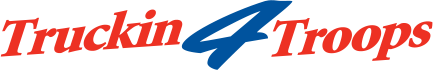 Visit the Hagerstown Kickball Classic’s Webpage www.hagerstownkickballclassic.weebly.comTruckin4TroopsKickball@gmail.comPlatinum SponsorsPlatinum Sponsors are the headliners of The Kickball Classic.  When you become a Platinum Sponsor you will receive a free kickball team for the event, the ability to put up a tent during the event to advertise your business, your sign can be displayed at the registration tent, 10 T-Shirts (given to you the day of the event or dropped off after), and advertisement on the T-Shirt with your logo!  Your business will be highlighted on the main page of the Hagerstown Kickball Tournament webpage!$900 Minimum Recommended DonationGold SponsorsWhen you become a Gold Sponsor you will receive a free kickball team for the event, ability to place a tent during the event to advertise your business, your sign can be displayed at the registration tent, 5 T-Shirts (given to you the day of the event or dropped off after), and advertisement on the T-Shirt.  Your business will be advertised on the “donation” page of the Hagerstown Kickball Tournament webpage!$600-$799 Recommended DonationSilver SponsorsWhen you become a Silver Sponsor you will receive a free kickball team for the event, your sign can be placed at the registration tent, you can place a tent at the event to advertise your business, your business will be advertised on the T-Shirts, and you will receive 2 T-Shirts! Your business will be advertised under the “donation” page on the Hagerstown Kickball Classic webpage!$400-$599 Minimum Recommended DonationBronze SponsorsWhen you become a Bronze Sponsor you will have the ability to display your sign at the registration tent.  You may have a tent at the event to advertise your business.  Your business will be advertised on the T-Shirts, and you will receive 1 T-Shirt!  Your business will be advertised under the “donation” page on the Hagerstown Kickball Classic webpage!$200-$399 Minimum Recommended DonationsSupporting SponsorsWe also have opportunities for Supporting Sponsors and In-Kind Sponsors.  The setup and operation of the Hagerstown Kickball Classic needs supplies, and we’d love to trade exposure for items that we can use.  Anything from giveaways to bottles of water are aids to making this event spectacular.On a case by case basis